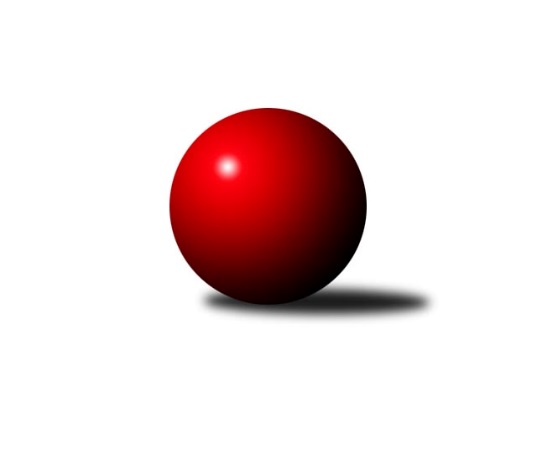 Č.12Ročník 2022/2023	21.1.2023Nejlepšího výkonu v tomto kole: 2793 dosáhlo družstvo: TJ VTŽ ChomutovSeveročeská divize 2022/2023Výsledky 12. kolaSouhrnný přehled výsledků:TJ Jiskra Nový Bor	- TJ Lokomotiva Ústí n. L. B	5:3	2482:2481	5.0:7.0	20.1.SK Verneřice	- SK Skalice	6:2	2552:2513	7.0:5.0	20.1.KO Česká Kamenice	- TJ Lokomotiva Liberec	1.5:6.5	2623:2715	4.0:8.0	20.1.SKK Bohušovice B	- TJ Kovostroj Děčín	6:2	2620:2512	8.0:4.0	20.1.TJ VTŽ Chomutov	- TJ KK Louny	7:1	2793:2453	10.0:2.0	21.1.SK Šluknov	- ASK Lovosice	6:2	2524:2440	8.5:3.5	21.1.TJ Jiskra Nový Bor	- ASK Lovosice	6:2	2457:2433	7.0:5.0	6.1.Tabulka družstev:	1.	SK Verneřice	12	11	0	1	66.5 : 29.5 	85.5 : 58.5 	 2617	22	2.	TJ Lokomotiva Liberec	12	10	1	1	70.0 : 26.0 	85.5 : 58.5 	 2666	21	3.	TJ Jiskra Nový Bor	13	9	0	4	62.0 : 42.0 	77.0 : 79.0 	 2603	18	4.	SKK Bohušovice B	12	7	0	5	52.0 : 44.0 	79.0 : 65.0 	 2530	14	5.	ASK Lovosice	13	6	1	6	51.5 : 52.5 	79.5 : 76.5 	 2551	13	6.	SK Šluknov	12	5	2	5	51.0 : 45.0 	72.5 : 71.5 	 2553	12	7.	TJ Lokomotiva Ústí n. L. B	12	6	0	6	50.0 : 46.0 	78.0 : 66.0 	 2576	12	8.	TJ Kovostroj Děčín	12	6	0	6	48.0 : 48.0 	76.5 : 67.5 	 2560	12	9.	TJ VTŽ Chomutov	12	5	1	6	40.0 : 56.0 	71.5 : 72.5 	 2570	11	10.	KO Česká Kamenice	12	3	1	8	41.5 : 54.5 	64.5 : 79.5 	 2563	7	11.	SK Skalice	12	2	0	10	29.0 : 67.0 	59.5 : 84.5 	 2484	4	12.	TJ KK Louny	12	0	0	12	22.5 : 73.5 	47.0 : 97.0 	 2409	0Podrobné výsledky kola:	 TJ Jiskra Nový Bor	2482	5:3	2481	TJ Lokomotiva Ústí n. L. B	Petr Kohlíček	 	 215 	 208 		423 	 1:1 	 413 	 	220 	 193		Josef Málek	Jan Řeřicha	 	 199 	 187 		386 	 1:1 	 399 	 	193 	 206		Dalibor Dařílek	Michal Gajdušek	 	 147 	 202 		349 	 0:2 	 371 	 	168 	 203		Jiří Šípek	Alena Dunková	 	 214 	 213 		427 	 1:1 	 432 	 	204 	 228		Tomáš Zahálka	Martin Kortan	 	 236 	 201 		437 	 1:1 	 423 	 	219 	 204		Michaela Šuterová	Petr Kout	 	 226 	 234 		460 	 1:1 	 443 	 	242 	 201		Eugen Škurlarozhodčí: Petr KohlíčekNejlepší výkon utkání: 460 - Petr Kout	 SK Verneřice	2552	6:2	2513	SK Skalice	Radek Mach	 	 224 	 210 		434 	 0:2 	 447 	 	231 	 216		Ladislav Javorek ml.	Lukáš Zítka	 	 207 	 216 		423 	 1:1 	 419 	 	196 	 223		Eduard Kezer st.	Kamila Ledwoňová	 	 207 	 191 		398 	 1:1 	 420 	 	203 	 217		Robert Häring	Miloslav Plíšek	 	 190 	 205 		395 	 1:1 	 393 	 	209 	 184		Jiří Šácha	Martin Ledwoň	 	 235 	 216 		451 	 2:0 	 410 	 	206 	 204		Oldřich Vlasák	Daniel Sekyra	 	 230 	 221 		451 	 2:0 	 424 	 	212 	 212		Eduard Kezer ml.rozhodčí: Radek MachNejlepšího výkonu v tomto utkání: 451 kuželek dosáhli: Martin Ledwoň, Daniel Sekyra	 KO Česká Kamenice	2623	1.5:6.5	2715	TJ Lokomotiva Liberec	David Chýlek	 	 177 	 206 		383 	 0:2 	 442 	 	219 	 223		Jana Susková	Karel Kühnel	 	 226 	 202 		428 	 1:1 	 428 	 	202 	 226		Luboš Dvořák	Věra Šimečková	 	 225 	 214 		439 	 1:1 	 467 	 	220 	 247		Aleš Havlík	Karel Beran	 	 210 	 225 		435 	 0:2 	 457 	 	226 	 231		Denisa Čermáková	Petr Šmelhaus	 	 219 	 221 		440 	 0:2 	 453 	 	231 	 222		Jiří Pachl	Tomáš Malec	 	 239 	 259 		498 	 2:0 	 468 	 	238 	 230		Václav Vlkrozhodčí: Tomáš MalecNejlepší výkon utkání: 498 - Tomáš Malec	 SKK Bohušovice B	2620	6:2	2512	TJ Kovostroj Děčín	Milan Perníček	 	 246 	 211 		457 	 1:1 	 441 	 	215 	 226		Vratislav Kubita	Ladislav Koláček	 	 235 	 205 		440 	 2:0 	 423 	 	221 	 202		Roman Slavík	Lukáš Dařílek	 	 227 	 230 		457 	 2:0 	 381 	 	198 	 183		Adéla Exnerová	Jakub Kroupa	 	 203 	 215 		418 	 1:1 	 425 	 	219 	 206		Pavel Piskoř	Ondřej Perníček	 	 209 	 222 		431 	 1:1 	 421 	 	219 	 202		Radek Kandl	Milan Slabý	 	 217 	 200 		417 	 1:1 	 421 	 	212 	 209		Tomáš Novákrozhodčí: Magdalena ŠabatováNejlepšího výkonu v tomto utkání: 457 kuželek dosáhli: Milan Perníček, Lukáš Dařílek	 TJ VTŽ Chomutov	2793	7:1	2453	TJ KK Louny	Petr Lukšík	 	 244 	 264 		508 	 2:0 	 394 	 	190 	 204		Miroslav Sodomka	Stanislav Šmíd st.	 	 220 	 227 		447 	 2:0 	 386 	 	190 	 196		Tomáš Kesner	Ondřej Šmíd	 	 240 	 218 		458 	 1:1 	 444 	 	223 	 221		Václav Valenta st.	Viktor Žďárský	 	 242 	 214 		456 	 2:0 	 387 	 	212 	 175		Miroslav Kesner	Dančo Bosilkov	 	 239 	 234 		473 	 2:0 	 379 	 	188 	 191		Milan Bašta	Robert Suchomel st.	 	 231 	 220 		451 	 1:1 	 463 	 	227 	 236		Václav Valenta ml.rozhodčí: Stanislav Šmíd st.Nejlepší výkon utkání: 508 - Petr Lukšík	 SK Šluknov	2524	6:2	2440	ASK Lovosice	Jan Sklenář	 	 217 	 200 		417 	 2:0 	 353 	 	172 	 181		Jaroslav Chot	František Tomík	 	 189 	 187 		376 	 2:0 	 331 	 	147 	 184		Petr Zalabák ml.	Eliška Marušáková	 	 227 	 198 		425 	 0.5:1.5 	 452 	 	227 	 225		Michal Bruthans	Václav Kořánek	 	 203 	 210 		413 	 0:2 	 450 	 	214 	 236		Miloš Maňour	Radek Marušák	 	 228 	 219 		447 	 2:0 	 412 	 	219 	 193		Anna Houdková	Petr Vajnar	 	 226 	 220 		446 	 2:0 	 442 	 	223 	 219		Jakub Hudecrozhodčí: Ladislav HojnýNejlepší výkon utkání: 452 - Michal Bruthans	 TJ Jiskra Nový Bor	2457	6:2	2433	ASK Lovosice	Michal Gajdušek	 	 145 	 176 		321 	 0:2 	 392 	 	200 	 192		Ladislav Zalabák	Martin Kortan	 	 203 	 202 		405 	 0:2 	 470 	 	229 	 241		Jakub Hudec	Lenka Kohlíčková	 	 208 	 217 		425 	 2:0 	 417 	 	206 	 211		Michal Bruthans	Alena Dunková	 	 216 	 233 		449 	 2:0 	 378 	 	204 	 174		Petr Zalabák st.	Petr Kout	 	 217 	 214 		431 	 2:0 	 379 	 	202 	 177		Jaroslav Chot	Petr Kohlíček	 	 231 	 195 		426 	 1:1 	 397 	 	195 	 202		Anna Houdkovározhodčí: Petr KohlíčekNejlepší výkon utkání: 470 - Jakub HudecPořadí jednotlivců:	jméno hráče	družstvo	celkem	plné	dorážka	chyby	poměr kuž.	Maximum	1.	Robert Suchomel  st.	TJ VTŽ Chomutov	464.08	309.4	154.7	4.0	6/7	(487)	2.	Jakub Hudec 	ASK Lovosice	463.55	314.9	148.7	2.9	7/7	(533)	3.	Tomáš Malec 	KO Česká Kamenice	458.36	310.1	148.3	3.4	7/7	(512)	4.	Jiří Pachl 	TJ Lokomotiva Liberec	455.90	308.5	147.4	4.0	7/7	(486)	5.	Petr Vajnar 	SK Šluknov	455.29	310.7	144.6	3.1	7/7	(479)	6.	Aleš Havlík 	TJ Lokomotiva Liberec	454.17	305.8	148.4	4.6	7/7	(471)	7.	Alena Dunková 	TJ Jiskra Nový Bor	453.76	302.8	150.9	3.4	6/6	(488)	8.	Radek Mach 	SK Verneřice	453.50	309.0	144.5	4.7	7/7	(491)	9.	Petr Kohlíček 	TJ Jiskra Nový Bor	451.32	307.9	143.5	5.2	6/6	(510)	10.	Václav Valenta  ml.	TJ KK Louny	449.43	308.3	141.2	4.1	7/7	(476)	11.	Patrik Kukeně 	SK Verneřice	447.13	304.8	142.4	3.7	6/7	(470)	12.	Václav Vlk 	TJ Lokomotiva Liberec	443.60	300.1	143.5	4.1	7/7	(486)	13.	Michal Bruthans 	ASK Lovosice	442.43	306.0	136.4	5.5	7/7	(485)	14.	Eugen Škurla 	TJ Lokomotiva Ústí n. L. B	442.33	303.1	139.3	6.3	6/6	(468)	15.	Martin Kortan 	TJ Jiskra Nový Bor	442.06	303.6	138.5	4.6	6/6	(488)	16.	Jana Susková 	TJ Lokomotiva Liberec	439.34	302.9	136.5	4.9	7/7	(480)	17.	Radek Marušák 	SK Šluknov	438.77	300.0	138.8	4.2	6/7	(462)	18.	Daniel Sekyra 	SK Verneřice	438.64	294.9	143.7	4.4	7/7	(460)	19.	Denisa Čermáková 	TJ Lokomotiva Liberec	438.57	300.4	138.2	6.4	7/7	(481)	20.	Jaroslav Ondráček 	SKK Bohušovice B	436.46	302.1	134.3	7.2	7/7	(467)	21.	Stanislav Šmíd  st.	TJ VTŽ Chomutov	435.50	300.6	134.9	5.4	6/7	(450)	22.	Tomáš Zahálka 	TJ Lokomotiva Ústí n. L. B	435.08	293.2	141.9	6.3	6/6	(494)	23.	Tomáš Novák 	TJ Kovostroj Děčín	434.93	292.4	142.5	4.3	7/7	(469)	24.	Eliška Marušáková 	SK Šluknov	434.79	295.2	139.6	2.8	7/7	(445)	25.	Miloslav Plíšek 	SK Verneřice	434.69	302.6	132.1	5.5	7/7	(471)	26.	Lukáš Zítka 	SK Verneřice	433.24	299.0	134.2	8.2	7/7	(485)	27.	Radek Kandl 	TJ Kovostroj Děčín	433.00	294.0	139.0	3.8	5/7	(495)	28.	Ladislav Javorek  ml.	SK Skalice	432.50	292.4	140.1	5.1	7/7	(459)	29.	Karel Beran 	KO Česká Kamenice	431.39	301.7	129.7	6.1	6/7	(469)	30.	Václav Kořánek 	SK Šluknov	431.38	293.7	137.6	5.0	7/7	(461)	31.	Josef Málek 	TJ Lokomotiva Ústí n. L. B	430.77	298.9	131.9	5.7	6/6	(465)	32.	Pavel Piskoř 	TJ Kovostroj Děčín	430.11	293.6	136.5	6.6	7/7	(466)	33.	Michaela Šuterová 	TJ Lokomotiva Ústí n. L. B	430.07	303.6	126.5	7.7	6/6	(481)	34.	Petr Šmelhaus 	KO Česká Kamenice	430.06	301.7	128.4	5.7	6/7	(453)	35.	Anna Houdková 	ASK Lovosice	428.95	293.3	135.7	7.3	5/7	(461)	36.	Petr Kout 	TJ Jiskra Nový Bor	428.18	300.8	127.4	4.3	6/6	(476)	37.	Lenka Kohlíčková 	TJ Jiskra Nový Bor	427.67	296.0	131.6	5.7	6/6	(459)	38.	Vratislav Kubita 	TJ Kovostroj Děčín	427.52	298.8	128.7	7.9	7/7	(450)	39.	Eduard Kezer  ml.	SK Skalice	427.29	295.1	132.2	8.0	7/7	(480)	40.	Martin Perníček 	SKK Bohušovice B	427.07	297.9	129.2	6.4	6/7	(464)	41.	Pavel Jablonický 	TJ Kovostroj Děčín	425.97	291.9	134.0	7.4	6/7	(463)	42.	Dančo Bosilkov 	TJ VTŽ Chomutov	425.93	298.5	127.4	7.8	7/7	(473)	43.	Dalibor Dařílek 	TJ Lokomotiva Ústí n. L. B	425.13	284.5	140.6	8.1	4/6	(441)	44.	Ondřej Šmíd 	TJ VTŽ Chomutov	423.39	297.4	126.0	7.5	6/7	(458)	45.	Viktor Žďárský 	TJ VTŽ Chomutov	422.63	296.8	125.9	9.1	7/7	(470)	46.	Miloš Maňour 	ASK Lovosice	422.23	288.1	134.2	6.2	5/7	(463)	47.	Milan Slabý 	SKK Bohušovice B	421.69	296.1	125.6	7.1	7/7	(461)	48.	Miloš Martínek 	KO Česká Kamenice	420.43	286.3	134.2	7.0	7/7	(473)	49.	Petr Lukšík 	TJ VTŽ Chomutov	419.00	301.0	118.0	10.6	7/7	(508)	50.	Jiří Šípek 	TJ Lokomotiva Ústí n. L. B	418.89	296.4	122.5	7.4	6/6	(462)	51.	Ladislav Koláček 	SKK Bohušovice B	418.25	291.4	126.9	8.9	5/7	(440)	52.	Martin Ledwoň 	SK Verneřice	418.21	294.8	123.4	8.7	7/7	(456)	53.	David Chýlek 	KO Česká Kamenice	417.50	293.7	123.8	10.1	6/7	(436)	54.	Karel Kühnel 	KO Česká Kamenice	416.21	289.6	126.6	6.6	7/7	(486)	55.	Jiří Šácha 	SK Skalice	415.37	280.8	134.6	7.1	6/7	(450)	56.	Adéla Exnerová 	TJ Kovostroj Děčín	414.97	287.1	127.9	5.4	6/7	(445)	57.	Petr Zalabák  st.	ASK Lovosice	412.83	285.5	127.3	6.6	6/7	(451)	58.	Roman Slavík 	TJ Kovostroj Děčín	412.00	283.6	128.4	6.8	5/7	(431)	59.	Robert Häring 	SK Skalice	410.05	293.5	116.5	6.0	7/7	(458)	60.	Jan Sklenář 	SK Šluknov	408.86	292.6	116.3	6.9	7/7	(444)	61.	Jaroslav Chot 	ASK Lovosice	405.61	282.9	122.7	9.8	7/7	(480)	62.	Ondřej Perníček 	SKK Bohušovice B	405.25	288.5	116.8	10.6	6/7	(442)	63.	Jakub Kroupa 	SKK Bohušovice B	404.40	282.0	122.4	8.7	7/7	(468)	64.	Oldřich Vlasák 	SK Skalice	403.03	276.0	127.0	7.6	6/7	(438)	65.	František Tomík 	SK Šluknov	402.56	283.2	119.3	10.2	6/7	(436)	66.	Michal Gajdušek 	TJ Jiskra Nový Bor	396.48	282.2	114.3	10.5	6/6	(429)	67.	Miroslav Kesner 	TJ KK Louny	376.45	275.3	101.2	13.5	7/7	(430)		Milan Perníček 	SKK Bohušovice B	475.67	313.4	162.3	3.7	3/7	(505)		Lukáš Dařílek 	SKK Bohušovice B	457.00	315.0	142.0	7.0	1/7	(457)		Luboš Dvořák 	TJ Lokomotiva Liberec	451.25	308.2	143.1	4.7	4/7	(484)		Josef Devera  ml.	SKK Bohušovice B	448.00	317.0	131.0	11.0	1/7	(448)		Věra Šimečková 	KO Česká Kamenice	444.40	308.0	136.4	6.6	1/7	(463)		Martin Zeman 	SK Skalice	434.00	303.0	131.0	4.0	1/7	(434)		Lenka Dařílková 	TJ Lokomotiva Ústí n. L. B	434.00	309.0	125.0	7.0	1/6	(434)		Anton Zajac 	TJ Lokomotiva Liberec	432.00	291.0	141.0	2.0	1/7	(432)		Jana Kořínková 	TJ Lokomotiva Liberec	430.50	292.5	138.0	4.0	2/7	(431)		Milan Jaworek 	TJ Lokomotiva Ústí n. L. B	429.56	294.3	135.3	6.1	3/6	(482)		Lenka Nováková 	TJ VTŽ Chomutov	428.00	315.0	113.0	12.0	1/7	(428)		Václav Valenta  st.	TJ KK Louny	427.33	299.2	128.2	10.1	4/7	(456)		Petr Tregner 	SK Skalice	423.67	295.7	128.0	8.0	3/7	(446)		Tomáš Charvát 	ASK Lovosice	423.42	299.1	124.3	8.8	3/7	(448)		Daniela Hlaváčová 	TJ KK Louny	420.58	295.0	125.5	6.3	4/7	(463)		Libor Hrnčíř 	SK Skalice	420.00	284.0	136.0	6.0	2/7	(450)		Jan Řeřicha 	TJ Jiskra Nový Bor	419.00	295.0	124.0	12.5	2/6	(464)		Petr Pop 	TJ KK Louny	418.00	294.0	124.0	13.0	1/7	(418)		Nataša Kovačovičová 	TJ Lokomotiva Liberec	417.83	293.2	124.7	6.7	3/7	(428)		Eduard Kezer  st.	SK Skalice	415.75	283.8	132.0	6.8	4/7	(455)		Jan Chvátal 	KO Česká Kamenice	409.00	285.5	123.5	8.5	2/7	(429)		Robert Křenek 	SK Skalice	407.00	282.0	125.0	8.0	1/7	(407)		Roman Filip 	SKK Bohušovice B	407.00	285.0	122.0	5.0	1/7	(407)		Jitka Havlíková 	TJ Lokomotiva Liberec	406.00	285.0	121.0	9.0	1/7	(406)		Zbyněk Vytiska 	TJ VTŽ Chomutov	405.00	295.3	109.8	6.3	2/7	(430)		Ladislav Hojný 	SK Šluknov	403.50	284.0	119.5	10.5	1/7	(408)		Martin Lázna 	TJ KK Louny	398.67	282.0	116.7	12.0	3/7	(454)		Zdenek Ramajzl 	TJ Lokomotiva Ústí n. L. B	397.00	275.0	122.0	15.0	1/6	(397)		Antonín Viktora 	SK Šluknov	394.50	277.0	117.5	7.5	1/7	(403)		Kamila Ledwoňová 	SK Verneřice	394.50	278.5	116.0	11.5	2/7	(398)		Ladislav Javorek  st.	SK Skalice	394.00	263.0	131.0	9.0	1/7	(394)		Ladislav Zalabák 	ASK Lovosice	392.00	271.0	121.0	8.0	1/7	(392)		František Pfeifer 	TJ KK Louny	391.00	274.3	116.8	12.8	4/7	(412)		Tomáš Kesner 	TJ KK Louny	387.17	269.0	118.2	10.0	3/7	(403)		Radek Jung 	TJ KK Louny	386.67	284.1	102.5	16.3	3/7	(433)		Miroslav Sodomka 	TJ KK Louny	386.50	267.5	119.0	9.5	2/7	(394)		Milan Bašta 	TJ KK Louny	382.63	280.6	102.0	12.1	4/7	(416)		Kristýna Vorlická 	TJ Lokomotiva Ústí n. L. B	374.00	272.0	102.0	5.0	1/6	(374)		Rudolf Tesařík 	TJ VTŽ Chomutov	373.00	259.0	114.0	11.0	1/7	(373)		Jiří Piskáček 	SK Skalice	370.00	279.0	91.0	15.0	1/7	(384)		Petr Zalabák  ml.	ASK Lovosice	366.50	265.0	101.5	13.5	2/7	(402)		Ladislava Šmídová 	SK Skalice	342.00	247.0	95.0	20.0	1/7	(342)		Miroslava Löffelmannová 	SK Skalice	337.00	257.0	80.0	26.0	1/7	(337)		Andrea Pfeiferová 	TJ KK Louny	328.00	228.0	100.0	13.0	1/7	(328)Sportovně technické informace:Starty náhradníků:registrační číslo	jméno a příjmení 	datum startu 	družstvo	číslo startu25521	Miroslav Kesner	21.01.2023	TJ KK Louny	1x25522	Milan Bašta	21.01.2023	TJ KK Louny	1x11527	Věra Šimečková	20.01.2023	KO Česká Kamenice	1x26775	Luboš Dvořák	20.01.2023	TJ Lokomotiva Liberec	1x18146	Eduard Kezer st.	20.01.2023	SK Skalice	1x14668	Roman Slavík	20.01.2023	TJ Kovostroj Děčín	1x13722	Kamila Ledwoňová	20.01.2023	SK Verneřice	1x21442	Miroslav Sodomka	21.01.2023	TJ KK Louny	1x
Hráči dopsaní na soupisku:registrační číslo	jméno a příjmení 	datum startu 	družstvo	20737	Josef Málek	20.01.2023	TJ Lokomotiva Ústí n. L. B	24709	Jan Řeřicha	20.01.2023	TJ Jiskra Nový Bor	13090	Michaela Šuterová	20.01.2023	TJ Lokomotiva Ústí n. L. B	Program dalšího kola:13. kolo3.2.2023	pá	17:00	TJ Lokomotiva Liberec - SK Verneřice	3.2.2023	pá	17:00	TJ Lokomotiva Ústí n. L. B - TJ KK Louny	4.2.2023	so	9:00	SK Skalice - SK Šluknov	4.2.2023	so	9:00	TJ Kovostroj Děčín - TJ Jiskra Nový Bor	4.2.2023	so	10:00	ASK Lovosice - SKK Bohušovice B	Nejlepší šestka kola - absolutněNejlepší šestka kola - absolutněNejlepší šestka kola - absolutněNejlepší šestka kola - absolutněNejlepší šestka kola - dle průměru kuželenNejlepší šestka kola - dle průměru kuželenNejlepší šestka kola - dle průměru kuželenNejlepší šestka kola - dle průměru kuželenNejlepší šestka kola - dle průměru kuželenPočetJménoNázev týmuVýkonPočetJménoNázev týmuPrůměr (%)Výkon1xPetr LukšíkVTŽ Chomutov5081xPetr LukšíkVTŽ Chomutov116.095085xTomáš MalecČ. Kamenice4984xTomáš MalecČ. Kamenice113.064981xDančo BosilkovVTŽ Chomutov4732xPetr KoutNový Bor111.354603xVáclav VlkLok. Liberec4683xMichal BruthansASK Lovosice1094523xAleš HavlíkLok. Liberec4671xMiloš MaňourASK Lovosice108.524504xVáclav Valenta ml.TJ KK Louny4631xDančo BosilkovVTŽ Chomutov108.09473